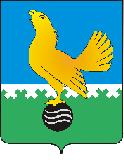 Ханты-Мансийский автономный округ-Юграмуниципальное образованиегородской округ город Пыть-Ях АДМИНИСТРАЦИЯ ГОРОДАтерриториальная комиссия по делам несовершеннолетних и защите их прав                                                                                                  www.pyadm.ru e-mail: adm@gov86.org                                                                                                                                                 e-mail: kdn@gov86org.ruг.   Пыть-Ях,  1 мкр.,  дом  № 5,  кв.  № 80                                                                           р/с 40101810900000010001Ханты-Мансийский автономный округ-Югра                                                                             УФК по ХМАО-ЮгреТюменская      область     628380                                               МКУ Администрация г. Пыть-Яха, л\с 04873033440)тел.  факс  (3463)  46-62-92,   тел. 46-05-89,                                              РКЦ Ханты-Мансийск г. Ханты-Мансийск42-11-90,  46-05-92,  46-66-47                                                                                   ИНН 8612005313   БИК 047162000                                                                                                                    ОКАТМО 71885000 КПП 861201001                                                                                                                                    КБК 04011690040040000140ПОСТАНОВЛЕНИЕ24.10.2018	№ 316О принимаемых мерах по предупреждению чрезвычайных происшествий с детьми в III квартале 2018 года Актовый зал администрации города Пыть-Яха по адресу: 1 мкр. «Центральный», д. 18а, в 14-30 часов (сведения об участниках заседания указаны в протоколе заседания территориальной комиссии).Заслушав и обсудив информацию по вопросу «О принимаемых мерах по предупреждению чрезвычайных происшествий с детьми», предусмотренному планом работы территориальной комиссии по делам несовершеннолетних и защите их прав при администрации города Пыть-Яха, ТЕРРИТОРИАЛЬНАЯ КОМИССИЯ УСТАНОВИЛА:За III квартал 2018 года 59 (АППГ – 51) детей получили травмы, из них:23 (АППГ – 25) ребенка травмировались в быту;0 (АППГ – 0) детей получили транспортные травмы.Из общего количества пострадавших 1 (АППГ – 0) ребенок получил тяжкий вред здоровью в результате травмирования, гибели детей в результате внешних причин не допущено. В III квартале 2018 года несовершеннолетние суициды (суицидальные попытки) не совершали (АППГ – 2). Взято на учет по беременности 1 (АППГ – 0) несовершеннолетняя, абортов и родов, а также их заболеваний, передающиеся половым путем, не зарегистрировано. Групповых заболеваний детей не зафиксировано, при этом выявлено 6 (АППГ – 21) случаев заболевания педикулезом. В отчетном периоде выявлен 1 (АППГ – 0) факт отравления с наркотическим опьянением, фактов отравления от алкогольной продукции в отчетном периоде не зарегистрировано (АППГ – 1).В течение III квартала 2018 года зарегистрировано 10 (АППГ – 2) случаев самовольного ухода 5 детьми, место нахождение которых было установлено. Из них 2 детей были временно помещены в учреждения социальной защиты населения, 1 ребенок – в ПНО г. Сургута, в отношении 1 ребенка территориальной комиссией было принято решение о направлении ходатайства в суд для помещения в специальное учебно-воспитательное учреждение закрытого типа, факт самовольного ухода в отношении 1 ребенка был рассмотрен на заседании территориальной комиссии с вынесением устного предупреждения.В III квартале 2018 года субъектами системы профилактики обеспечивалось исполнение мероприятий по предупреждению чрезвычайных происшествий с несовершеннолетними, по суицидальной превенции, а также направленных на профилактику правонарушений и преступлений, совершаемых в отношении несовершеннолетних, предусмотренных комплексным межведомственным планом мероприятий субъектов системы профилактики безнадзорности и правонарушений несовершеннолетних на 2018 год, утвержденным постановлением № 471 от 27.12.2017, в редакции постановлений № 68 от 14.03.2018 и № 98 от 11.04.2018 (информация по исполнению вышеуказанного плана представлена субъектами системы профилактики и будет рассмотрена в рамках исполнения плана).19.09.2018 вопрос «О принимаемых мерах по превенции суицидального поведения несовершеннолетних» был рассмотрен территориальной комиссией (постановление № 270 от 19.09.2018).Информационные статьи «Телефонная линия «Ребенок в опасности», «Детская общественная приемная», «Что нельзя говорить ребенку», а также баннер «Детский телефон доверия» были размещены  на официальном сайте администрации города Пыть-Яха http://adm.gov86.org/ в разделе «Комиссия по делам несовершеннолетних и защите их прав», на профильных страницах территориальной комиссии в социальных сетях: «Одноклассники» https://ok.ru/profile/577435814330 и «В контакте» https://vk.com/id490251464, а также в газете «Будь в курсе! Югра».03.07.2018 в адрес строительных организаций, осуществляющих строительство объектов на территории города Пыть-Яха, территориальной комиссией было направлено предостережение с целью принятия безотлагательных мер, препятствующих несанкционированному доступу несовершеннолетних на территории строительных площадок путем надлежащего ограждения и обеспечения охраны объектов (исх. № 22-04/18-0-0 от 03.07.2018).Согласно проведенного мониторинга оперативной ситуации за 9 месяцев 2018 года на территории города Пыть-Яха отмечается рост следующих показателей (в сравнении с аналогичными показателями прошлого года):количество детей, получивших травмы (в т.ч. в быту и на транспорте) – 193 (АППГ – 168);количество детей, взятых на учет по беременности – 4 (АППГ – 0);количество детей, зарегистрированных с наркотическим отравлением – 1 (АППГ – 0);количество самовольных уходов детей – 16 (АППГ – 8).Согласно информации, представленной ОГИБДД ОМВД России по городу Пыть-Яху за 9 месяцев было зарегистрировано 1 ДТП с участием несовершеннолетнего, в котором один 16-летний пешеход получил травмы, погибших не было. ДТП произошло по вине водителя.Работа по профилактике детского дорожно-транспортного травматизма ведется в соответствии с «Планом совместных мероприятий образовательных учреждений города Пыть-Ях  и ОГИБДД ОМВД России по г. Пыть-Ях по предупреждению детского дорожно-транспортного травматизма на 2018-2019 учебный год». В целях формирования у участников дорожного движения стойких стереотипов необходимости соблюдения дорожно-транспортной дисциплины, сотрудниками ОГИБДД ОМВД России по г. Пыть-Ях проводится совместная работа со средствами массовой информации: видеосюжеты в программе «Наше время» МАУ ТРК «Пыть-Яхинформ», радио МАУ ТРК «Пыть-Яхинформ» на волнах «Loveradio», общественно-политический еженедельник «Новая Северная газета», рекламно-информационной газетой «Будь в курсе, Югра!», на сайтах интернет-изданий и информационных агентств ХМАО-Югры, в том числе сайтах телевидения, сайте администрации города, сайте Думы, в социальных сетях на странице «ОГИБДД Пыть-Ях» в «Инстаграм» и «В контакте». За 9 месяцев 2018 года в СМИ подготовлено и размещено 827 (АППГ-638) материалов по безопасности дорожного движения. Из них на ТВ-45 видеосюжетов, на радио 79 информаций, в печати 84 заметки, в сети интернет-609.На базе образовательных учреждений города Пыть-Ях создано 8 отрядов юных инспекторов движения (ЮИД), в которых состоит 270 детей. Во всех образовательных и дошкольных образовательных организациях имеются «Уголки безопасности дорожного движения» для детей и их родителей. Общее количество -160, кроме этого оборудовано 6 кабинетов, предназначенных для проведения обучающих занятий по правилам дорожного движения. На территории МБОУ СОШ № 6 имеется Автогородок для отработки практических навыков несовершеннолетних, в котором проводятся занятия в соответствии с «Планом проведения занятий по ПДД на территории Автогородка на 2018 год» с учетом погодных условий.По вопросам безопасности дорожного движения за текущий период 2018 года проведено 879 (АППГ- 834) профилактических бесед и лекций по безопасности дорожного движения, в том числе с детьми и родителями на родительских собраниях в образовательных и дошкольных образовательных учрежлениях-739 (АППГ-696), в автотранспортных предприятиях-106 (АППГ-106), в автошколах-34 (АППГ-32).Кроме этого, за указанный период времени 2018 года сотрудниками ГИБДД совместно с родительскими активами, общественниками, отрядами ЮИД, сотрудниками ПДН, представителями Департамента образования и молодежной политики администрации  города Пыть-Ях, депутатами Думы города и Думы ХМАО-Югры 6 созыва проведено 18 социально-значимых акций и 30 мероприятий (конкурсов, игр, викторин, эстафет и т.п.) по безопасности дорожного движения.В ходе проведения мероприятий в рамках окружных профилактических акций «Внимание, дети!», «Безопасные каникулы в Югре!», «Любишь, защити!», «Неделя безопасности дорожного движения», «Пристегнись и пристегни ребенка!» «Двухколесная азбука», «Мотобезопасность» было распространено более 2500 печатных материалов (листовок, буклетов, памяток) и 550 световозвращающих элементов (брелоков, подвесок, наклеек).Во исполнение пункта 7 постановления территориальной комиссии № 178 от 20.06.2018 департаментом образования и молодежной политики администрации города Пыть-Яха была представлена информация, согласно которой в лагерях с дневным пребыванием детей в период с июля по август 2018 года проведены мероприятия с несовершеннолетними и их родителями (законными представителями) по профилактике детского травматизма и смертности от внешних причин: игра-беседа «Для чего нам светофор?», просмотр видеоролика «Железная дорога – зона повышенной опасности», спортивное соревнование «Безопасное колесо», викторина по ПДД «Зебра на каникулах», выставка книг «Внимание, дорога!», экскурсия в пожарную часть № 84, беседы на темы: «Юный велосипедист», «Скутер», «Последствия травм», «Предупреждение травм при занятиях спортом», «Оказание первой помощи», «Действия родителей при получении ребенком травмы», «Как научить ребенка личной безопасности вне дома», «Безопасность детей – дело взрослых». Всего в мероприятиях было задействовано 330 несовершеннолетних и 4 специалиста заинтересованных структур (специалист Пыть-Яхского комплексного центра социального обслуживания населения, инспектор по пропаганде отдела ГИБДД ОМВД России по г. Пыть-Ях, медицинский работник, инспектор по делам несовершеннолетних ОМВД России по г. Пыть-Ях).На основании изложенного, руководствуясь п. 13 ст. 15 Закона Ханты-Мансийского автономного округа-Югры от 12.10.2005 № 74-оз «О комиссиях по делам несовершеннолетних и защите их прав в Ханты-Мансийском автономном округе-Югре и наделении органов местного самоуправления отдельными государственными полномочиями по созданию и осуществлению деятельности комиссий по делам несовершеннолетних и защите их прав»,ТЕРРИТОРИАЛЬНАЯ КОМИССИЯ ПОСТАНОВИЛА:Информации комиссии по делам несовершеннолетних и защите их прав при Правительстве ХМАО-Югры (исх. № 01.22-Исх-1253 от 18.09.2018, исх. № 01.22-Исх-1348 от 03.10.2018, исх. № 01.22-Исх-1370 от 11.10.2018), департамента образования и молодежной политики администрации города Пыть-Яха (исх. № 16-2311 от 31.08.2018), ОГИБДД ОМВД России по г.Пыть-Яху (исх. № 44/3-1788 от 09.10.2018) принять к сведению.Работу субъектов системы профилактики по предупреждению чрезвычайных происшествий с детьми, в том числе самовольных уходов и суицидальных явлений среди несовершеннолетних в городе Пыть-Яхе за III квартал 2018 года признать удовлетворительной.Директору департамента образования и молодежной политики администрации города Пыть-Яха (П.А. Наговицына):Организовать информирование родителей и несовершеннолетних о работе в следственном управлении Следственного комитета России по Ханты-Мансийскому автономному округу - Югре телефонной линии «Ребенок в опасности» в срок до 15.01.2019;Обеспечить проведение в образовательных организациях, профилактических мероприятий (классный час, родительское собрание и др.), направленных на исключение случаев нахождения детей на водных объектах без присмотра родителей (в т.ч. в зимний период) в срок до 20.11.2018;Организовать работу в образовательных организациях по прохождению обучения обучающимися навыками оказания первой медицинской помощи при утоплениях в срок до 10.04.2019. Директору департамента образования и молодежной политики администрации города Пыть-Яха (П.А. Наговицына), главному врачу БУ «Пыть-Яхская окружная клиническая больница» и директору БУ «Пыть-Яхский комплексный центр социального обслуживания населения» (Н.И. Храмцова):Обеспечить проведение в IV квартале 2018 года мероприятий,  направленных на соблюдение правил личной гигиены, предотвращение ранней беременности несовершеннолетних и бытовых травм, информацию по исполнению представить в территориальную комиссию в срок до 15.01.2019.Директору департамента образования и молодежной политики администрации города Пыть-Яха (П.А. Наговицына), начальнику отдела опеки и попечительства администрации города Пыть-Яха (О.Ю. Назарова), начальнику отдела по культуре и искусству администрации города Пыть-Яха (Е.А. Усова) и директору БУ «Пыть-Яхский комплексный центр социального обслуживания населения» (Н.И. Храмцова):Принять участие в проведении информационной кампании по вопросу семейных ценностей, ответственного родительства, направленного на предупреждение суицидов несовершеннолетних, профилактику противоправного поведения несовершеннолетних, информацию о проведенной работе представить в территориальную комиссию в срок до 15.01.2019.Начальнику отдела по осуществлению деятельности территориальной комиссии по делам несовершеннолетних и защите их прав администрации города Пыть-Яха (А.А. Устинов):Обеспечить размещение в средствах массовой информации информационных статей, направленных на предотвращение ранней беременности несовершеннолетних, травматизма и заболеванием педикулезом в срок до 15.11.2018;Обеспечить размещение данного постановления территориальной комиссии, на официальном сайте администрации города Пыть-Яха в срок до 01.11.2018.Пункт 7 постановления территориальной комиссии № 178 от 20.06.2018 снять с контроля в связи с исполнением.Председательствующий на заседании:председатель территориальной комиссии	А.П. Золотых